Центры приема абонентовЦентры приема абонентовЦентры приема абонентовЦентры приема абонентов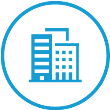 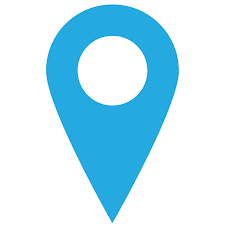 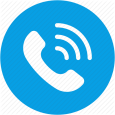 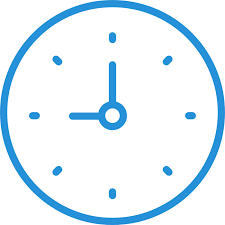 Валдайпр. Васильева д.25(81666) 212-15Понедельник - пятница - с 8-00 до 17-00,                                    первая среда месяца с 8-00 до 20-00; третья суббота  месяца  - с 8-00 до 17-00.                               Крестцыул. Некрасова, д. 11(81659) 581-73понедельник – пятницас 8-00 до 17-00 обед с 12-00 до 13-00Демянскул.Ленина,д.87(81657) 428-55понедельник – пятницас 8-00 до 17-00 обед с 12-00 до 13-00Великий Новгород ул. Б. Санкт-Петербургская, д.57(816 2) 97-46-14
(816 2) 97-46-01(816 2) 62-68-27Понедельник - суббота - с 8-00 до 17-00, вторая среда месяца с 8-00 до 20-00                                    Новгородский районп. Борки, ул. Шимская, д. 12(8162) 747-268понедельник – пятница с 8-00 до 17-00, обед с 12-00 до 13-00,  Новгородский районп.Пролетарий ул. Линейная, д. 6(8162) 774-104понедельник – пятница с 8-00 до 17-00, обед с 12-00 до 13-00, Чудовош. Грузинское, д. 160(81665) 445-52понедельник – пятница с 8-00 до 17-00, обед с 12-00 до 13-00Малая Вишераул. Ленина, д.49а(81660) 357-79понедельник – пятница с 8-00 до 17-00, обед с 12-00 до 13-00Боровичиул. 9 Января, д.33(81664) 404-31понедельник – пятница с 8-00 до 17-00, третья суббота месяца с 8-00 до 17-00;  обед с 12-00 до 13-00 ; первая среда месяца с 8-00 до 20-00                                    Любытино ул. Хвойная, д. 2(81668) 613-13понедельник – четвергс 8-00 до 17-00, обед с 12-00 до 13-00Окуловкаул. Новгородская, д. 35(81657) 213-12понедельник – четвергс 8-00 до 17-00, обед с 12-00 до 13-00Старая Руссаул. Восстания д.1А  секц.18(81652) 3-02-04(81652)  3-02-15Пн.,вт.,чт, пт с 8-00 до 17-00, среда с 8-00 до 18-00,третья суббота месяца с 08-00 до 17-00Парфино пер. Крупнова, д. 36(81650) 61-417понедельник – пятницас 8-00 до 17-00 обед с 12-00 до 13-00Сольцыул. Юбилейная, д. 18 (81655)30-395понедельник – пятницас 8-00 до 17-00, обед с 12-00 до 13-00Шимскул. Ленина, д. 66(81656)54-842понедельник – пятницас 8-00 до 17-00, обед с 12-00 до 13-00Волотул. Старорусская, д.  36(81662)61-277понедельник – пятницас 8-00 до 17-00, обед с 12-00 до 13-00